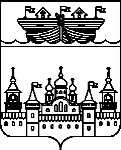 СЕЛЬСКИЙ СОВЕТ ГЛУХОВСКОГО СЕЛЬСОВЕТАВОСКРЕСЕНСКОГО МУНИЦИПАЛЬНОГО РАЙОНАНИЖЕГОРОДСКОЙ ОБЛАСТИРЕШЕНИЕ17 февраля 2021 года 	№ 4О внесении изменения в Порядокназначения и проведения собраний граждан в целях рассмотрения и обсуждения вопросов внесения инициативных проектов в Глуховском сельсовете Воскресенского муниципального района Нижегородской области утвержденного решением сельского Совета Глуховского сельсовета Воскресенского муниципального района Нижегородской области от 28 декабря 2020 года № 38В соответствии с Федеральным законом  от 06.10.2003 № 131-ФЗ «Об общих принципах организации местного самоуправления в Российской Федерации», руководствуясь Уставом Глуховского сельсовета Воскресенского муниципального района Нижегородской области, в целях приведения нормативных правовых актов в соответствие с действующим законодательством, сельский Совет решил:1.Внести в Порядок назначения и проведения собраний граждан в целях рассмотрения и обсуждения вопросов внесения инициативных проектов в Глуховском сельсовете Воскресенского муниципального района Нижегородской области утвержденного решением сельского Совета Глуховского сельсовета Воскресенского муниципального района Нижегородской области от от 28 декабря 2020 года № 38 следующие изменения:1.1. Порядок назначения и проведения собраний граждан в целях рассмотрения и обсуждения вопросов внесения инициативных проектов в Глуховском сельсовете Воскресенского муниципального района Нижегородской области утвержденного решением сельского Совета Глуховского сельсовета Воскресенского муниципального района Нижегородской области от 28 декабря 2020 года № 38 дополнить приложением 1  согласно приложению 1 к настоящему решению.2.Обнародовать настоящее решение на информационном стенде администрации и разместить на официальном сайте администрации Воскресенского муниципального района Нижегородской области.3.Контроль за исполнением настоящего решения возложить на главу администрации Глуховского сельсовета Воскресенского муниципального района Нижегородской области Дубову Ирину Юрьевну4.Настоящее решение вступает в силу со дня обнародования.Глава местного самоуправления                                                    К.Г. КрускинПриложение 1 к решениюАдминистрации Глуховского сельсовета Воскресенского муниципального районаНижегородской области от 17.02.2021 года № 4Приложение 1к порядку назначения и проведения собраний граждан в целях рассмотрения и обсуждения вопросов внесения инициативных проектов в Глуховском сельсовете Воскресенского муниципального района Нижегородской области утвержденного решением сельского Совета Глуховском сельсовета Воскресенского муниципального района Нижегородской области от 28 декабря 2020 года № 38Протокол собрания гражданДата проведения собрания:                                                           Место проведения собрания:_________________________                                                         ________________________Открытие собрания:________Закрытие собрания:________Общее число граждан принимающих участие в собрании граждан ________Состав президиума:1.2.3.Приглашенные:1.2.3.Повестка дня:1.2.По первому вопросу слушали:Выступили:Решили:Результаты голосования:ЗА- ПРОТИВ-ВОЗДЕРЖАЛИСЬ-По второму вопросу слушали:Выступили:Решили:Результаты голосования:ЗА- ПРОТИВ-ВОЗДЕРЖАЛИСЬ-Председатель собрания                                                              ____________ /__________/Секретарь собрания                                                                   _____________/__________/